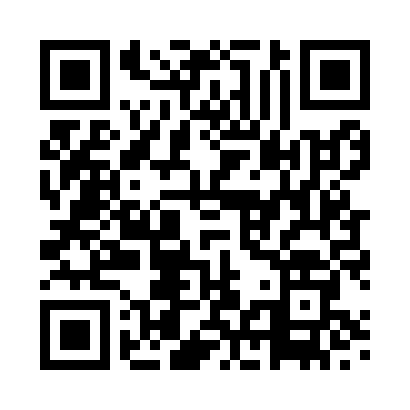 Prayer times for Loweswater, Cumbria, UKMon 1 Jul 2024 - Wed 31 Jul 2024High Latitude Method: Angle Based RulePrayer Calculation Method: Islamic Society of North AmericaAsar Calculation Method: HanafiPrayer times provided by https://www.salahtimes.comDateDayFajrSunriseDhuhrAsrMaghribIsha1Mon3:004:421:177:019:5211:352Tue3:004:431:187:019:5211:343Wed3:014:441:187:019:5111:344Thu3:014:451:187:009:5011:345Fri3:024:461:187:009:5011:346Sat3:024:471:187:009:4911:347Sun3:034:481:186:599:4811:338Mon3:044:491:196:599:4711:339Tue3:044:501:196:599:4711:3210Wed3:054:511:196:589:4611:3211Thu3:064:531:196:589:4511:3212Fri3:064:541:196:579:4411:3113Sat3:074:551:196:579:4311:3114Sun3:084:571:196:569:4111:3015Mon3:094:581:196:569:4011:3016Tue3:094:591:196:559:3911:2917Wed3:105:011:206:559:3811:2818Thu3:115:021:206:549:3611:2819Fri3:125:041:206:539:3511:2720Sat3:125:051:206:529:3411:2621Sun3:135:071:206:529:3211:2622Mon3:145:081:206:519:3111:2523Tue3:155:101:206:509:2911:2424Wed3:165:121:206:499:2711:2325Thu3:165:131:206:489:2611:2326Fri3:175:151:206:479:2411:2227Sat3:185:171:206:469:2211:2128Sun3:195:181:206:459:2111:2029Mon3:205:201:206:449:1911:1930Tue3:205:221:206:439:1711:1831Wed3:215:231:206:429:1511:17